EXERCICE 2 : L’affaiblissement de la réponse immunitaire des grands brûlés Une des conséquences des brûlures sévères est un affaiblissement important du système immunitaire. Celui-ci se traduit par un risque élevé d’infection qui peut aboutir au décès des grands brûlés. Pour comprendre ces dysfonctionnements et envisager des traitements, des études sont réalisées chez la souris. Expliquer le rôle du cortisol, une hormone du stress, dans l’affaiblissement de la réponse immunitaire des grands brûlés. Vous organiserez votre réponse selon une démarche de votre choix intégrant des données issues des documents et les connaissances complémentaires nécessaires.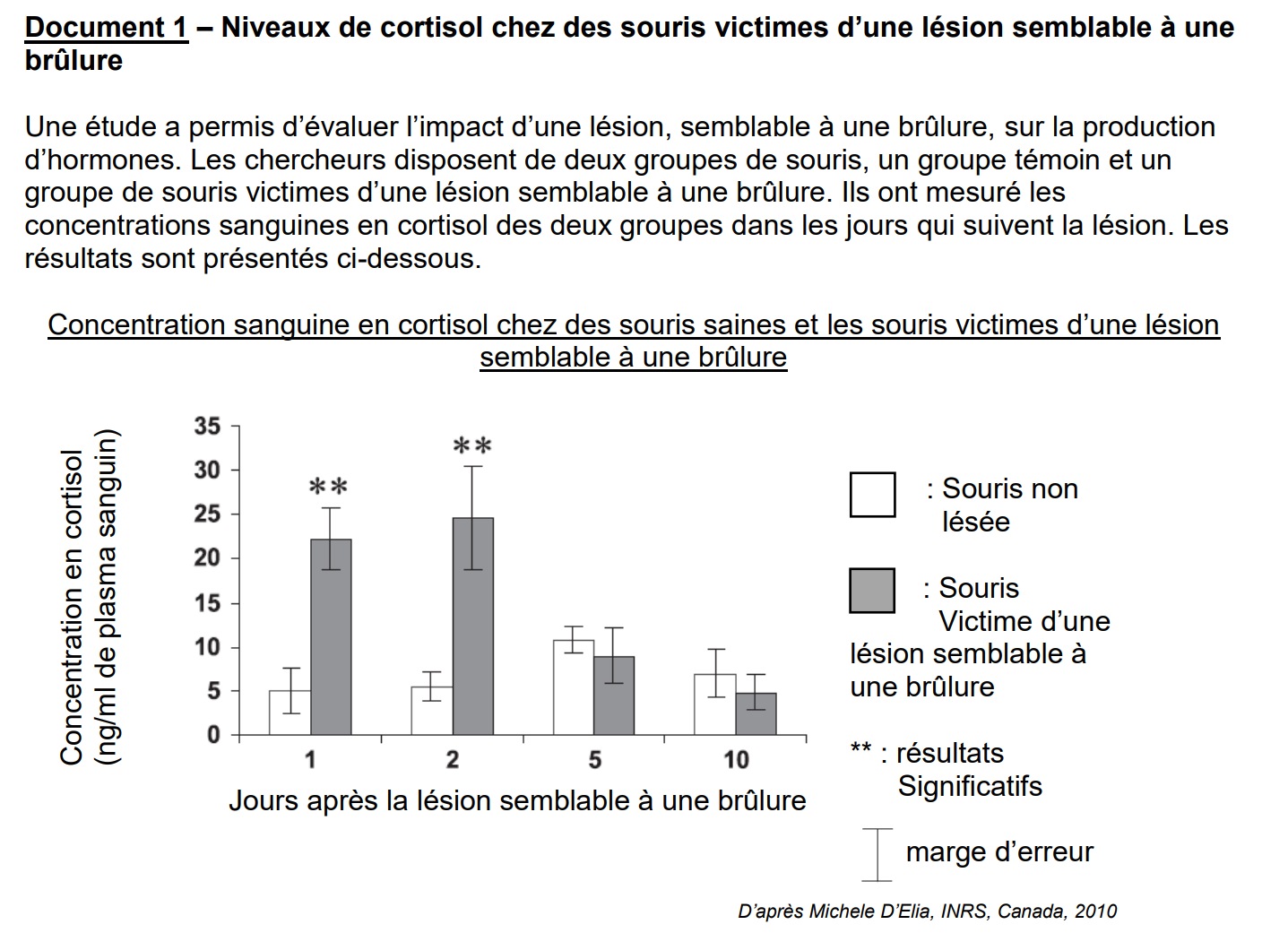 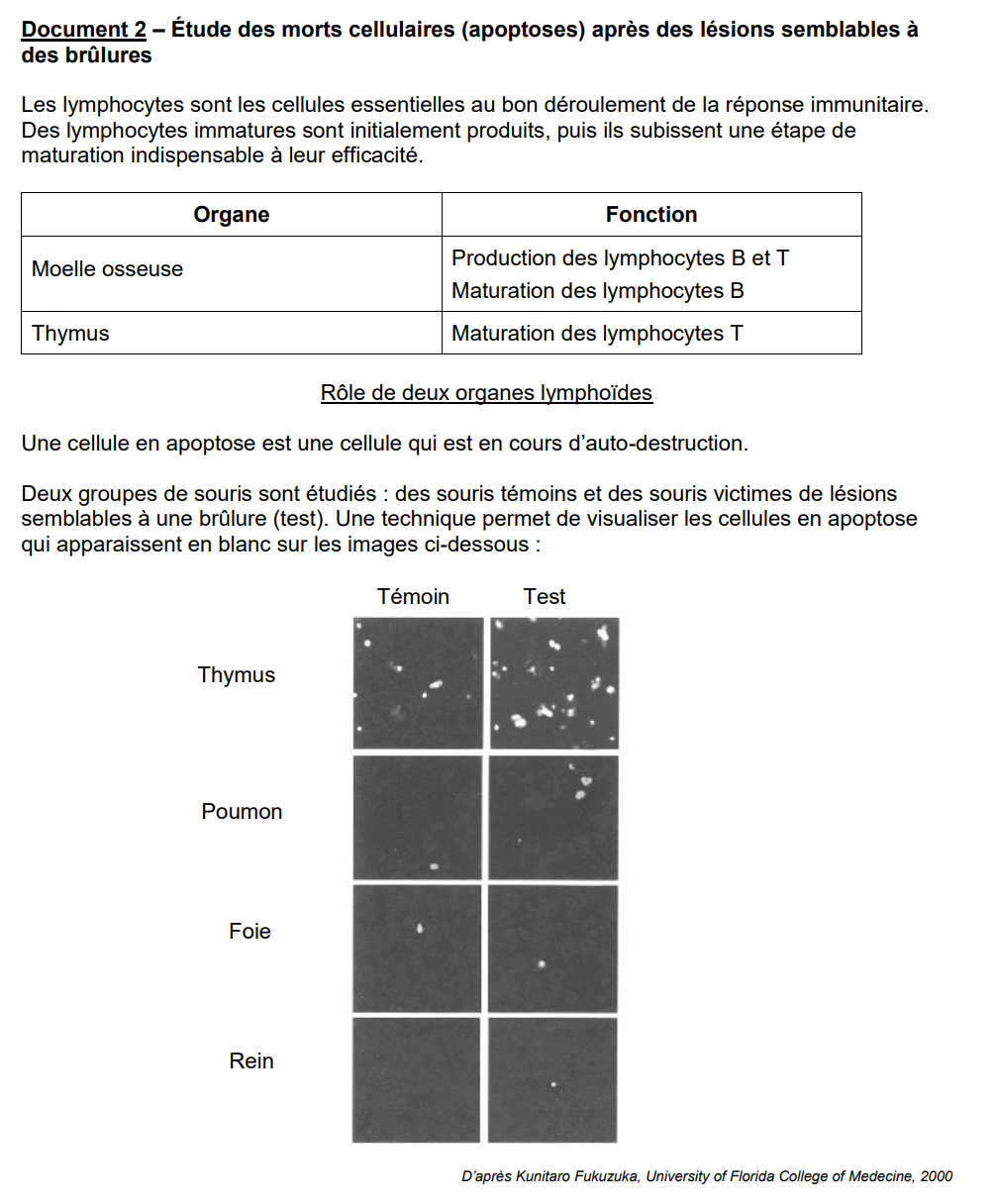 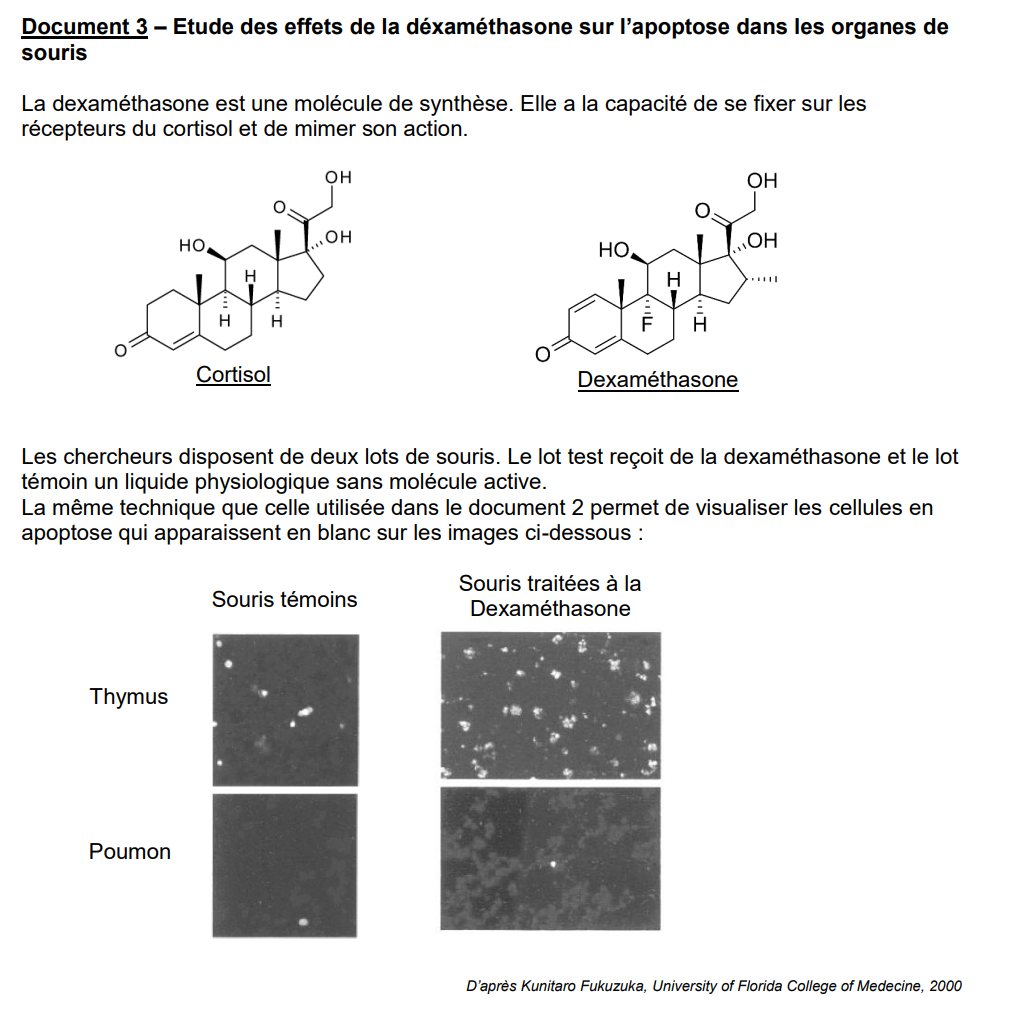 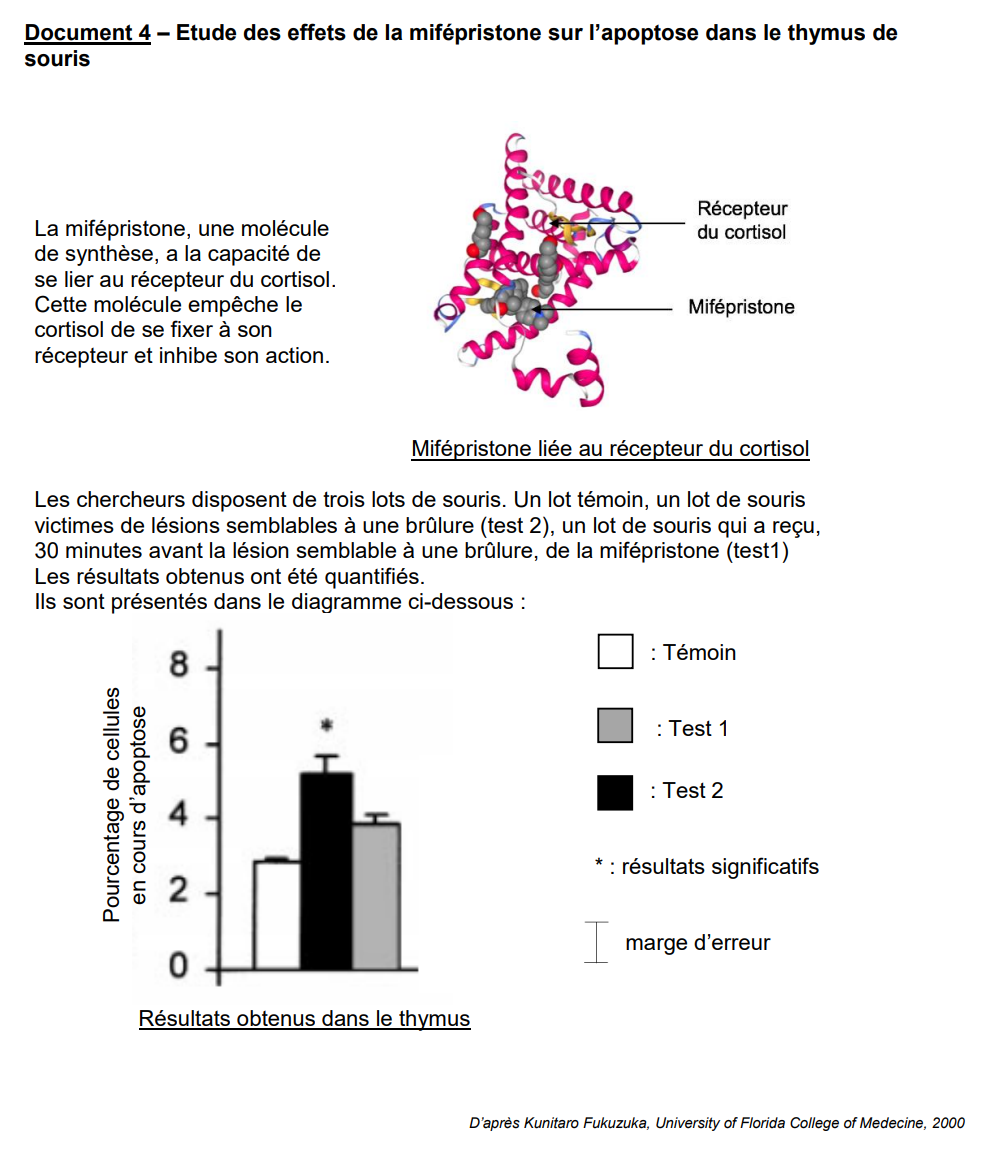 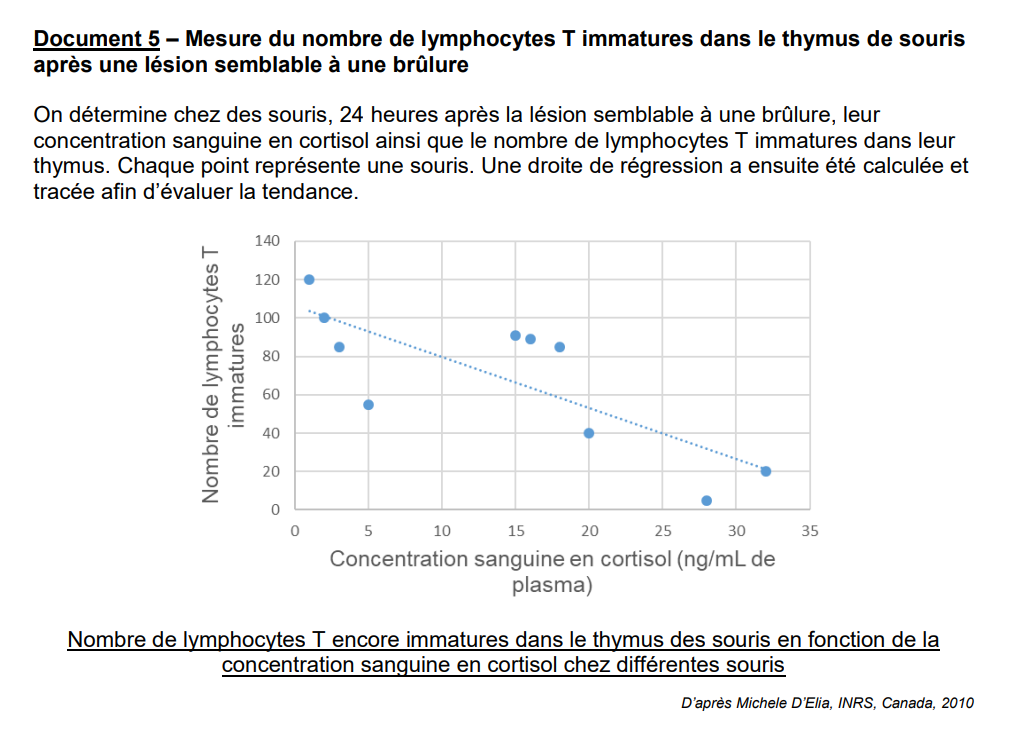 